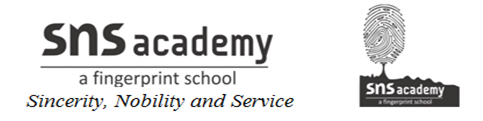 Larger NumbersWe will get the smallest 7-digit number if we add one more to the greatest 6-digit number, which is called Ten Lakh.Going forward if we add 1 to the greatest 7-digit number then we will get the smallest 8-digit number which is called One Crore.Remark1 hundred = 10 tens1 thousand = 10 hundreds= 100 tens1 lakh  = 100 thousands= 1000 hundreds1 crore = 100 lakhs= 10,000 thousandsPattern9 + 1 = 10 99 + 1 = 100 999 + 1 = 1000 9,999 + 1 = 10,00099,999 + 1 =1,00,0009,99,999 + 1 = 10,00,00099,99,999+1=1,00,00,000
 Reading and Writing Large NumbersWe can identify the digits in ones place, tens place and hundreds place in a number by writing them under the tables O, T and H.ExampleRepresent the number 5, 21, 05, 747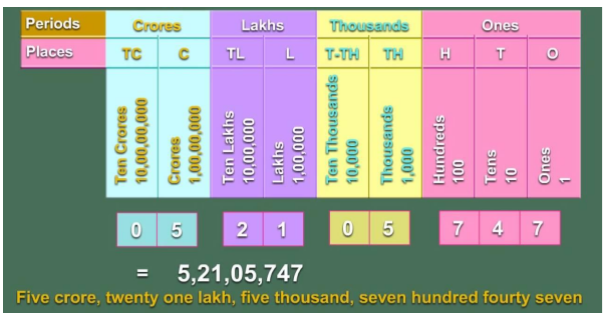 Use of CommasWe use commas in large numbers to ease reading and writing. In our Indian System of Numeration, we use ones, tens, hundreds, thousands and then lakhs and crores. We use the first comma after hundreds place which is three digits from the right. The second comma comes after two digits i.e. five digits from the right. The third comma comes after another two digits which is seven digits from the right.Example5,44,12,940Remark: We do not use commas while writing number namesCroresCroresLakhsLakhsThousandsThousandsOnesOnesOnesTen Crores (TC) Crores (C)Ten Lakhs (TL)Lakhs (L)Ten Thousands (TTh)Thousands (Th)Hendreds (H)Tens (T)Ones (O)(10, 00, 00, 000)(1,00,00,000)(10, 00, 000)(1,00,000)(10,000)(1000)(100)(10)(1)